С 20.09 по 23.09.2023 года в школе прошли профилактические мероприятия детской безопасности, целью которых являлось: Охрана жизни и здоровья детей, формирование у обучающихся устойчивых навыков безопасного поведения на дорогах и улицах с помощью изучения ПДД и составленному и утвержденному плану профилактических мероприятий. В рамках недели безопасности дорожного движения в школе прошли мероприятия: 1. В единый день безопасности дорожного движения 20.09.2023 года по классам прошел единый час "Урок дорожной безопасности".2. Обновлены схемы безопасных маршрутов в дневниках учащихся школы и внесены вновь прибывшим.3. Обновлены: общешкольный стенд "Уголок безопасности" "Уголок отряда ЮИД", где постоянно обновляется информация, необходимая детям и взрослым, демонстрируются творческие работы обучающихся.4. Прошли тематические часы общения, в начальной школе в течении недели проводились ежедневные минутки ПДД, которые проводились как классными руководителями, так и членами кружка ЮИД.5. В период подготовки к новому учебному году классными руководителями были подготовлены и проведены инструктажи по вопросам ДТП с детьми и ПДД,  инструктажи проведены с записью в журналах ТБ.6. Классными руководителями были разосланы памятки безопасности для родителей в родительских чатах.Мероприятия оказались интересными и поучительными для детей. Общий охват профилактической работы по предупреждению ДДТТ в период недели безопасности "Внимание, дети!" составил 100%.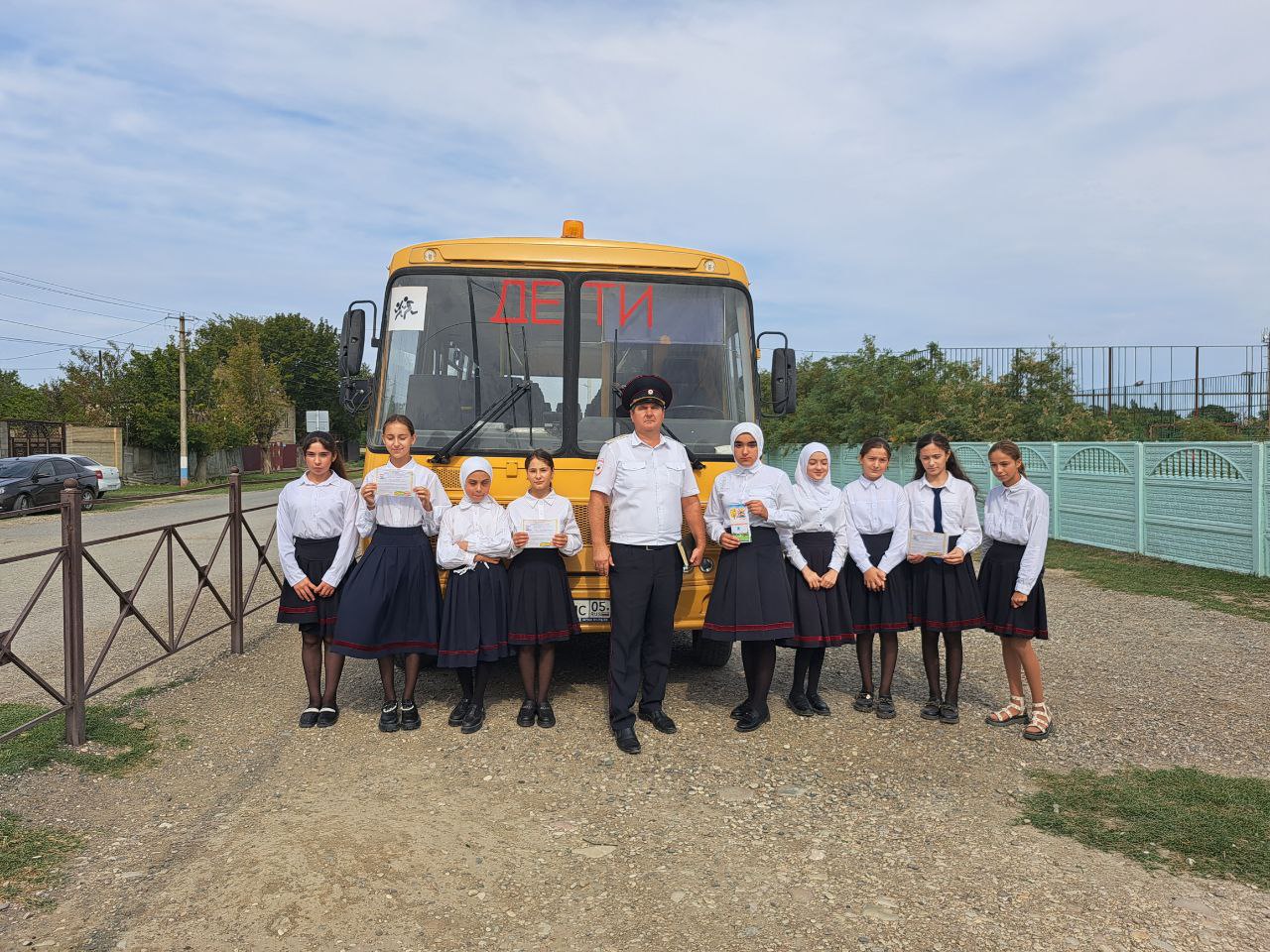 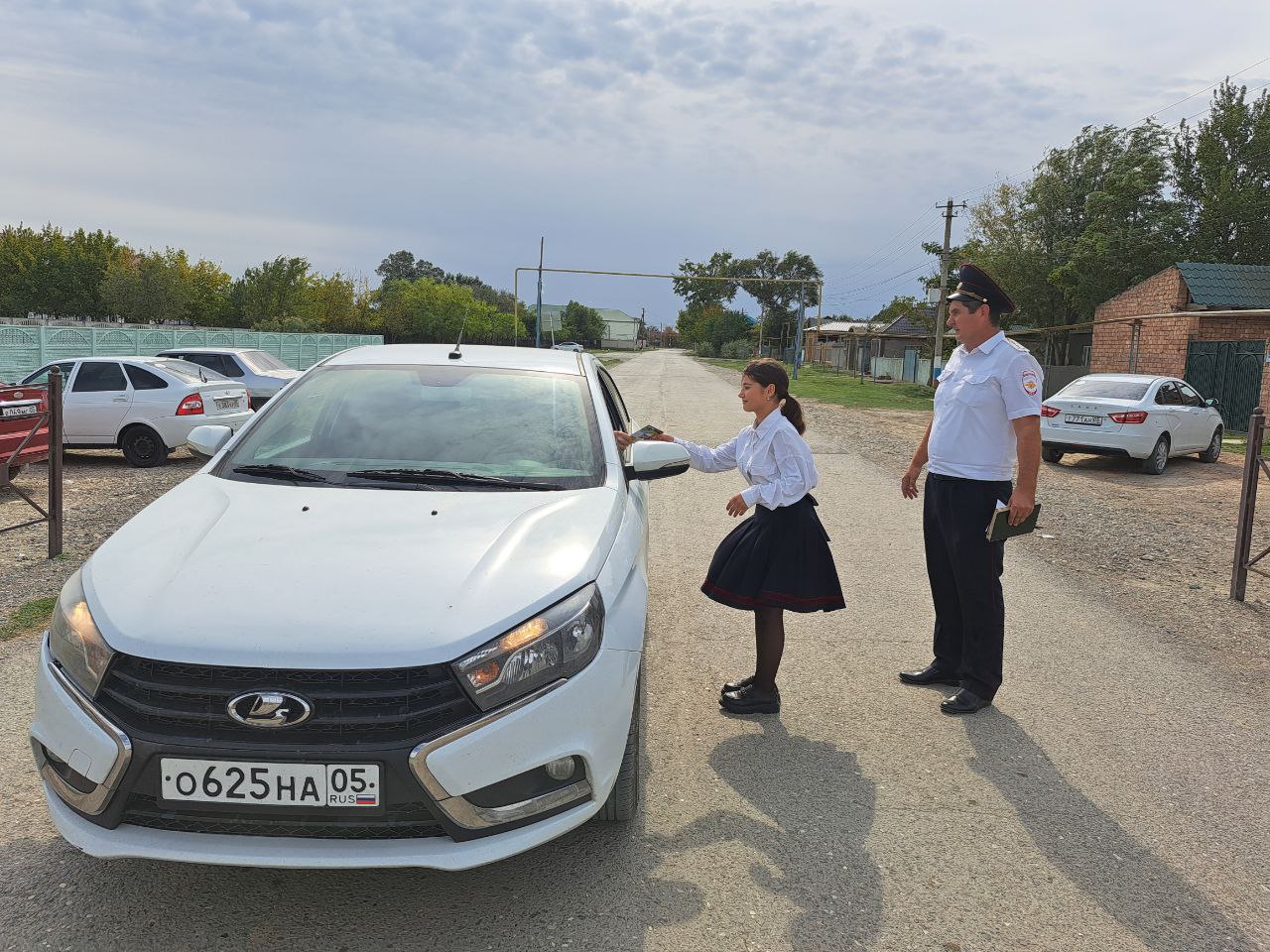 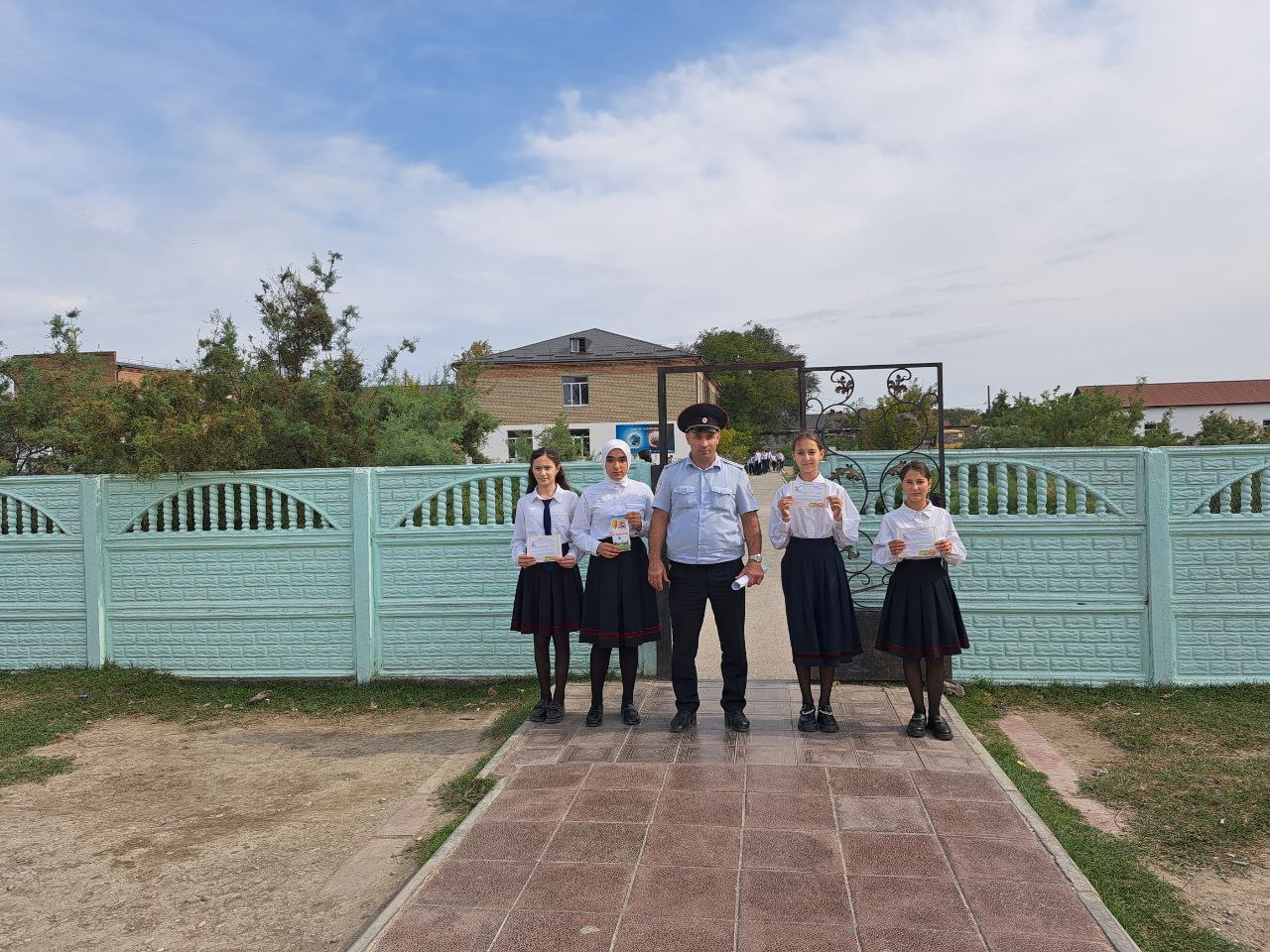 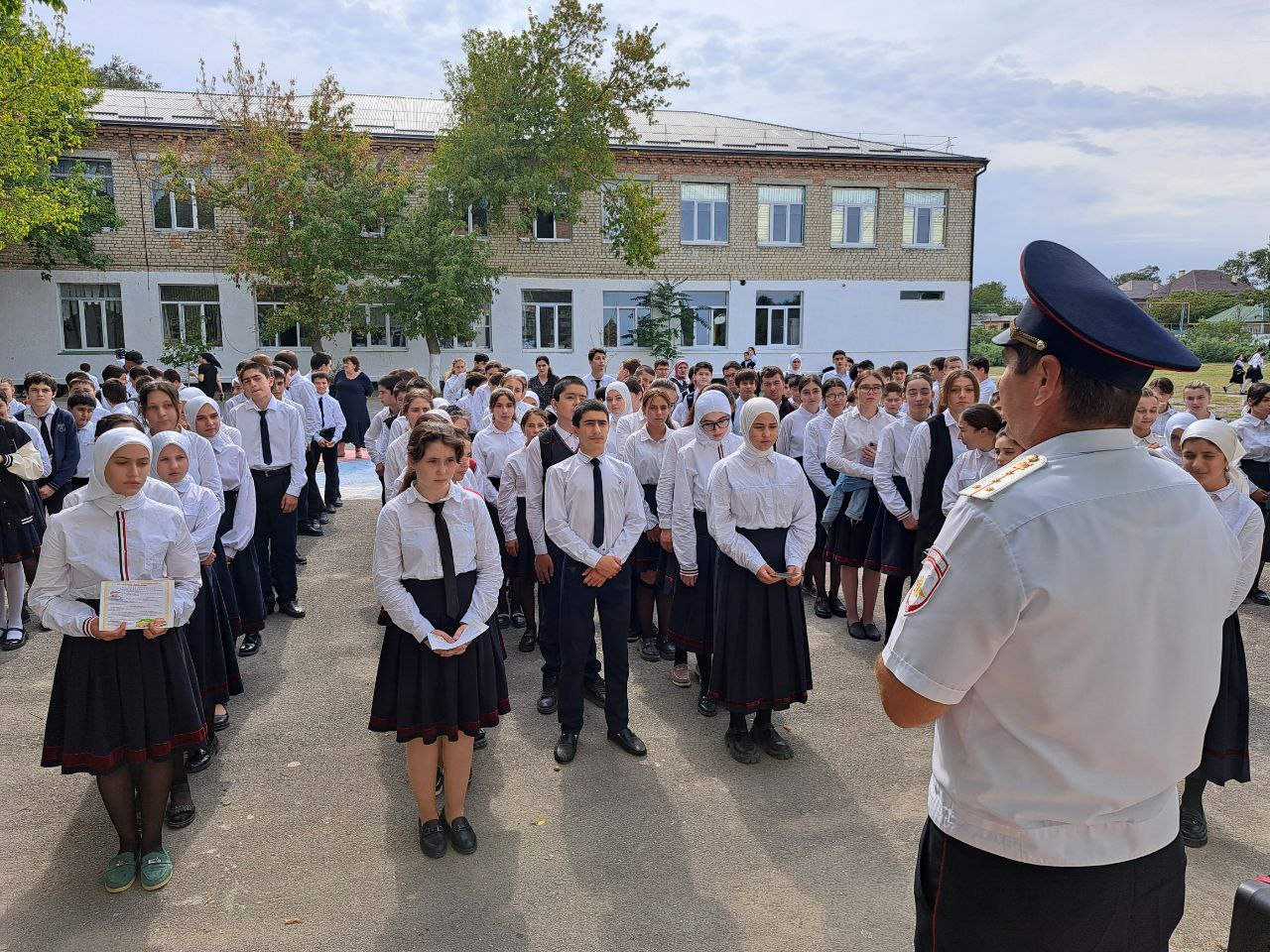 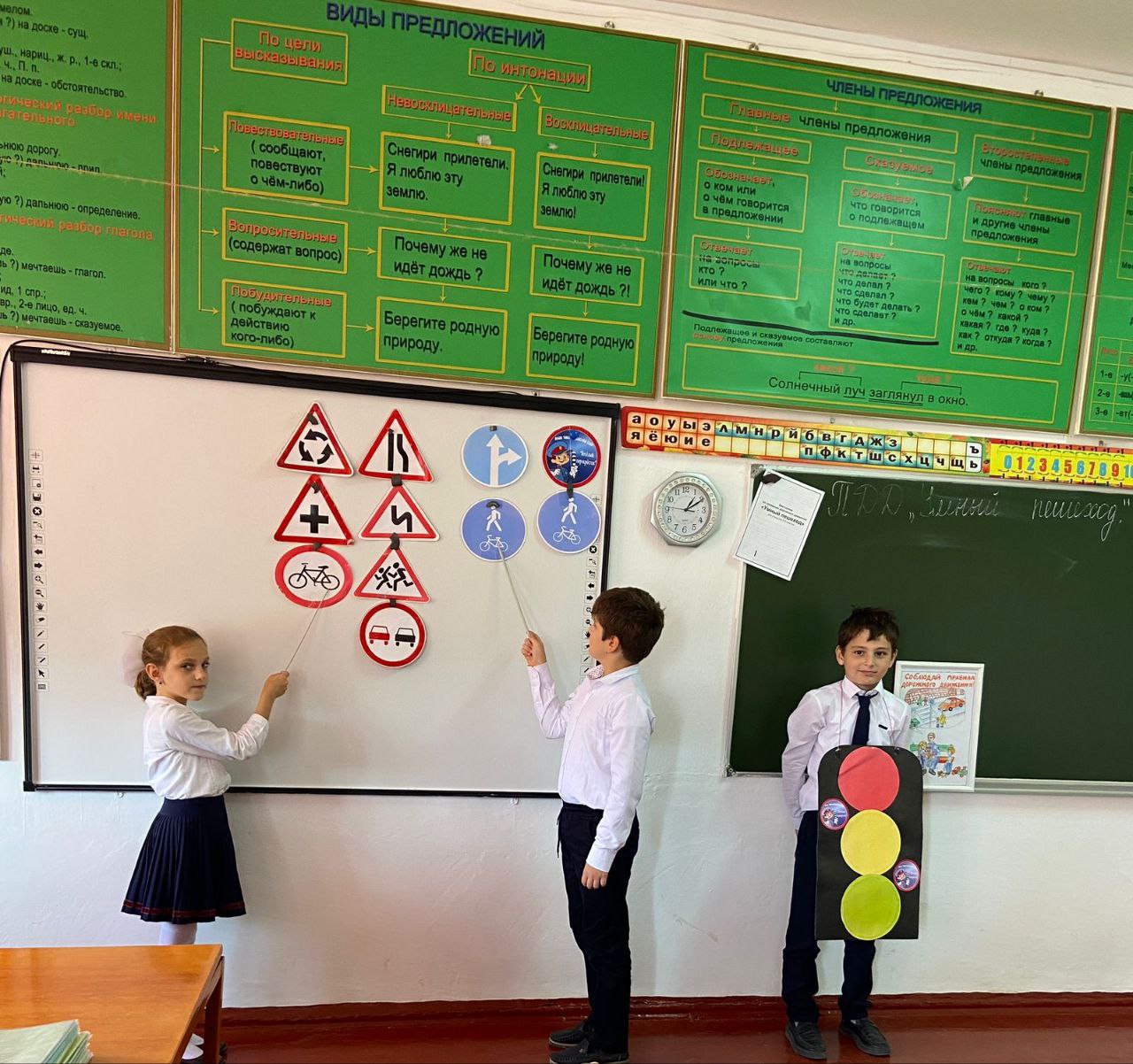 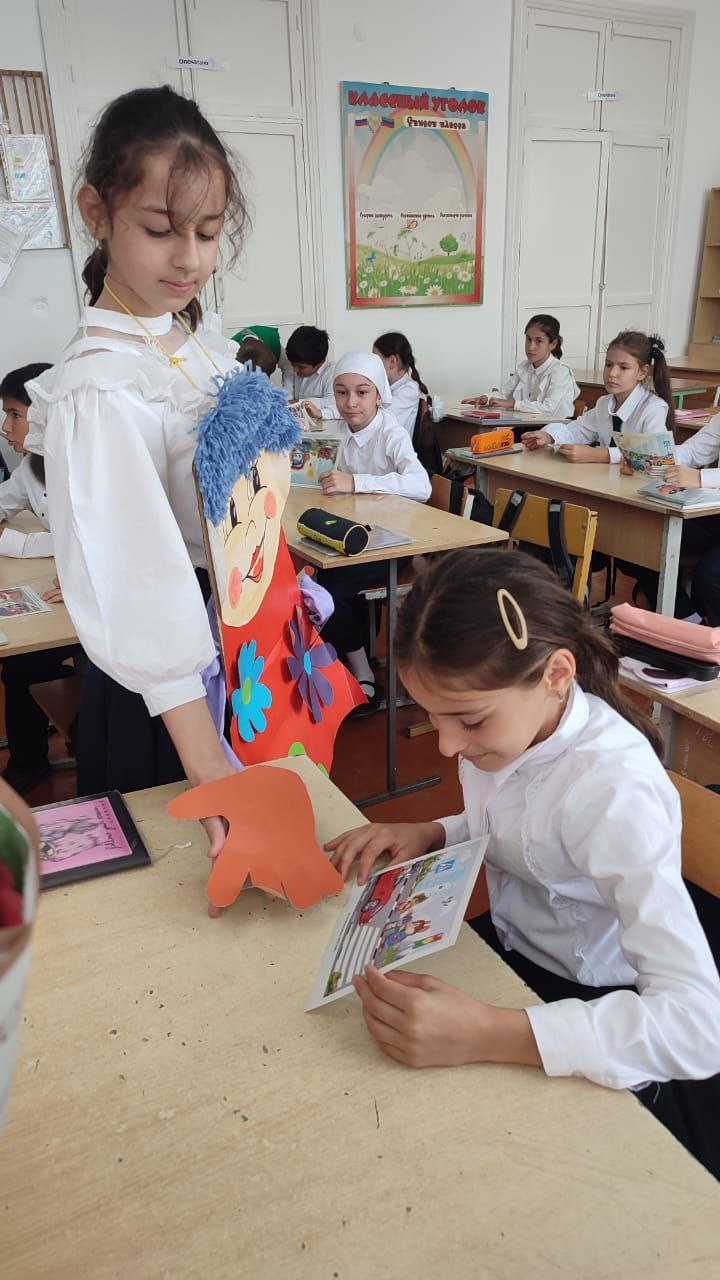 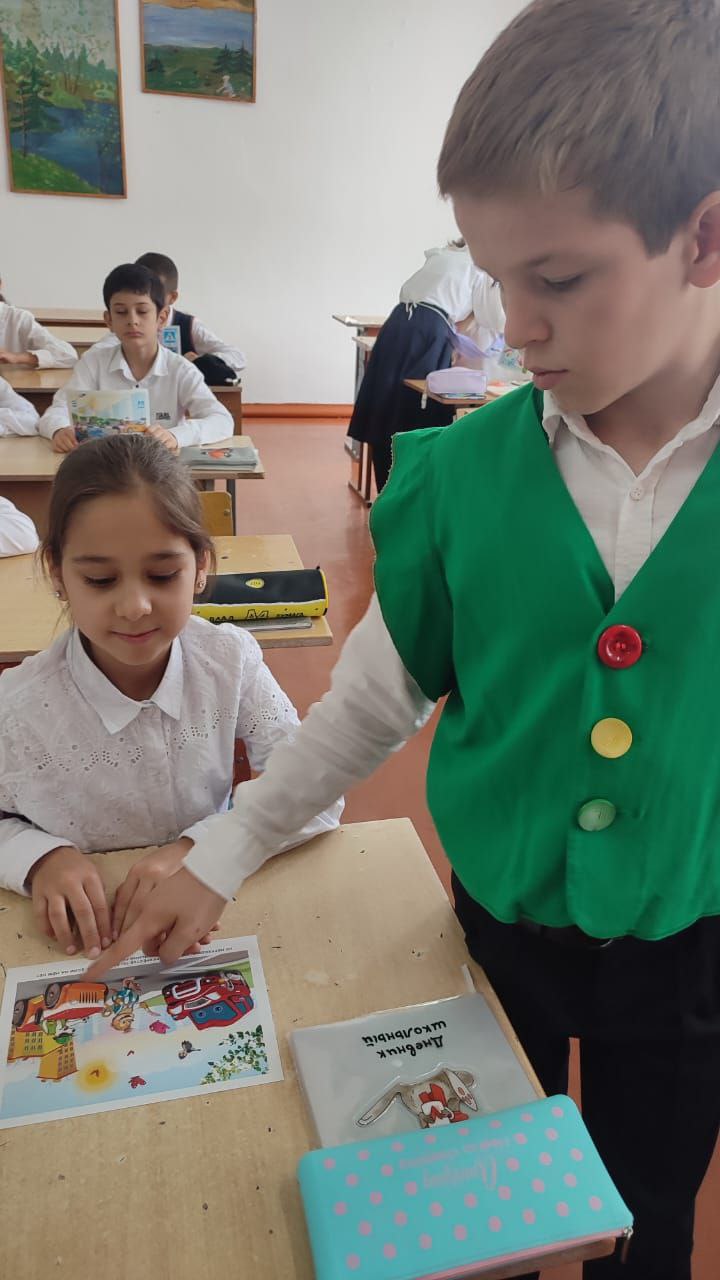 